The boy is being a goofball. 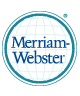 Learner’s Word of the Day October 29, 2020 goofball   /ˈguːfˌbɑːl/   noun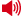 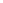 [count] US, informal : a silly or stupid person : GOOF